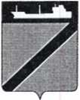 АДМИНИСТРАЦИЯ ТУАПСИНСКОГО ГОРОДСКОГО ПОСЕЛЕНИЯТУАПСИНСКОГО РАЙОНАПОСТАНОВЛЕНИЕот 28.12.2022                                                                                            № 1497                                                             г. ТуапсеО внесении изменений в постановление администрации                       Туапсинского городского поселения Туапсинского района                                       от 05 июня 2019 г. № 686 «Об утверждении административного регламента предоставления муниципальной услуги «Заключение соглашения об установлении сервитута в отношении земельного участка, находящегося в государственной или муниципальной собственности»В соответствии с Земельным кодексом Российской Федерации, Федеральными законами от 27 июля 2010 г. № 210-ФЗ «Об организации представления государственных и муниципальных услуг», от 06 октября               2003 г. № 131-ФЗ «Об общих принципах организации местного самоуправления в Российской Федерации», на основании протеста Туапсинской межрайонной прокуратуры от 30 июня 2022 г. № 7-02-2022/1229, п о с т а н о в л я ю:1. Внести в приложение к постановлению администрации Туапсинского городского поселения Туапсинского района от 05 июня 2019 г. № 686 «Об утверждении административного регламента предоставления муниципальной услуги «Заключение соглашения об установлении сервитута в отношении земельного участка, находящегося в государственной или муниципальной собственности» следующие изменения:1.1. Подраздел 2.3. приложения к постановлению дополнить пунктом 2.3.4. следующего содержания:«2.3.4. Убытки, причиненные правомерными действиями органов местного самоуправления, вследствие которых возникли ограничения прав собственников земельных участков, землепользователей, землевладельцев и арендаторов земельных участков, правообладателей расположенных на земельных участках объектов недвижимости, в том числе причиненные решениями таких органов, подлежат возмещению в соответствии со статьей 57 и статьей 57.1 Земельного кодекса Российской Федерации. Возмещение убытков, причиненных в результате не соответствующих закону или иным нормативным правовым актам действий органов местного самоуправления, в том числе причиненных в результате не соответствующих закону или иным нормативным правовым актам решений таких органов, осуществляется в соответствии со статьей 61 Земельного кодекса Российской Федерации.2. Пункт 2.3.4. приложения к постановлению считать соответственно пунктом 2.3.5.3. Отделу имущественных и земельных отношений администрации Туапсинского городского поселения Туапсинского района (Гаркуша Я.Ф.)  разместить настоящее постановление на официальном сайте администрации Туапсинского городского поселения Туапсинского района в информационно - коммуникационной сети «Интернет».4. Общему отделу администрации Туапсинского городского поселения (Кот А.И.) обнародовать настоящее постановление в установленном порядке.5. Контроль за выполнением настоящего постановления возложить на заместителя главы администрации Туапсинского городского поселения Туапсинского района Чусова А.И. 6. Постановление вступает в силу со дня его обнародования.Глава Туапсинского городского поселенияТуапсинского района							       С.В. Бондаренко